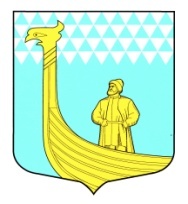 А Д М И Н И С Т Р А Ц И ЯМуниципального образованияВындиноостровское сельское поселениеВолховского муниципального районаЛенинградской областиПОСТАНОВЛЕНИЕ                от   «  02 »_октября   2017 года                                                  № 147Об утверждении муниципальной программы «Борьба  с  борщевиком  Сосновского на территории муниципального образования Вындиноостровское сельское поселение на  2018-2020 годы»       В соответствии   со статьей  179 Бюджетного кодекса Российской Федерации, Федеральным законом от 06.10.1999 № 184-ФЗ «Об общих принципах организации законодательных (представительных) и исполнительных органов государственной власти субъектов Российской Федерации», Федерального закона от 10 января 2002 года № 7-ФЗ «Об охране окружающей среды», Земельного кодекса Российской Федерации, постановления Правительства Ленинградской области от 18 июля 2008 года № 209 «О Порядке разработки, утверждения и контроля за реализацией долгосрочных целевых программ в Ленинградской области»:      1.Утвердить муниципальную программу  «Борьба  с  борщевиком  Сосновского  на территории муниципального образования Вындиноостровское сельское поселение на  2018 -2020 годы»  (далее – Программа) согласно приложению.      2.Определять объем финансового обеспечения Программы ежегодно в соответствии с принятым бюджетом муниципального образования Вындиноостровское сельское поселение на текущий финансовый год и оценкой эффективности реализации Программы за предыдущий год.     3.Контроль за исполнением настоящего постановления оставляю за собой.     4. Данное постановление подлежит официальному опубликованию в средствах массовой информации.Глава администрации                                                        Тимофеева М.А.Приложениек  постановлению МО Вындиноостровское сельское поселениеот   «__»___ 2017 г.  №___Муниципальная программа«Борьба  с  борщевиком  Сосновского  на территориимуниципального образования Вындиноостровское сельское поселение на  2018 -2020 годы»Паспорт муниципальной программы«Борьба  с  борщевиком  Сосновского  на территориимуниципального образования Вындиноостровское сельское поселение на  2018 -2020 годы»1.Содержание проблемы и обоснование необходимости ее решения программными методамиБорщевик  Сосновского  с  1960-х   культивировался  во  многих  регионах  России,  а  также  в   Волховском  районе,   как  перспективная  кормовая  культура, выведенная  исследователем  флоры  Кавказа  Сосновским  Д.И.Листья  и  плоды  борщевика  богаты  эфирными  маслами,  содержащими  фурокумарины – фотосенсибилизирующие  вещества. При  попадании  на  кожу  эти  вещества  ослабляют  ее  устойчивость  против  ультрафиолетового  излучения.  После  контакта  с  растением,  особенно  в  солнечные  дни,  на  коже  может  появиться  ожог  1-3-й  степени. Особая  опасность  заключается  в  том,  что  после  прикосновения  к  растению  поражение  может  не  сразу,  через  день-два.В  некоторых  случаях  сок  борщевика  Сосновского  может  вызвать  у  человека токсикологическое  отравление,  которое  сопровождается  нарушением  работы  нервной  системы  и  сердечной  мышцы.  Растение  является  серьезной угрозой  для  здоровья  человека.Также  в  растении  содержатся  биологически  активные  вещества – фитоэстрогены,  которые  могут  вызывать  расстройство  воспроизводительной  функции  у  животных.         В  настоящее  время  борщевик  Сосновского  интенсивно распространяется  на  заброшенных  землях,  откосах  мелиоративных  каналов,  обочинах  дорог. Борщевик  Сосновского  устойчив  к  неблагоприятным  климатическим  условиям,  активно  подавляет  произрастание  других  видов  растений,  вытесняет  естественную  растительность,  а  также  может  образовывать  насаждения  различной  плотности  площадью от  нескольких  квадратных  метров  до  нескольких  гектаров.        Борщевик  Сосновского  (далее борщевик)  снижает  ценность  земельных  ресурсов  и  наносит  вред  окружающей  среде. Прогноз  дальнейшего  распространения  борщевика  на  территории  Волховского  района  показывает,  что  через  пять-семь  лет   30%  земель в  природных  ландшафтах  и  40%  сельскохозяйственных  земель  может  быть  засорено  борщевиком.  Поэтому  в  настоящее  время  борьба  с  этим  опасным  растением  приобретает  особую  актуальность.В результате  предварительного  обследования  территории  сельского поселения  МО Вындиноостровское сельское поселение выявлена засоренная территория  на землях сельскохозяйственного назначения, в полосе отвода автомобильной трассы «Зуево-Новая Ладога». Комплекс  мероприятий  по  уничтожению  борщевика  включает  в  себя:     - проведение  подготовительных  работ  по  борьбе  с  борщевиком;     - выполнение  работ  по  локализации  и  ликвидации  очагов  распространения  борщевика:     - химическими  методами (опрыскивание  очагов  гербицидами  и  арборицидами  в  соответствии  действующим  справочником  пестицидов  и  агрохимикатов,  разрешенных  к  применению  на  территории  Российской  Федерации);     - механическими  методами (скашивание  вегетативной  массы  борщевика,  уборка  сухих  растений, в  некоторых  случаях  выкапывание  корневой  системы);     - агротехническими  методами (обработка  почвы, посев  многолетних  трав  и  др.)2.Цели и задачи Программы      Целью Программы является локализация  и  ликвидация  очагов  распространения  борщевика  Сосновского на  территории МО Вындиноостровское сельское поселение,  исключение  случаев  травматизма  среди  населения.      Основными  задачами  Программы  является сохранение  и  восстановление  земельных  ресурсов.    Комплекс  мероприятий  Программы рекомендован научными  и  производственными  организациями.  3.Сроки реализации Программы      Реализация Программы будет осуществляться в 2018-2020 годах.4.Ресурсное обеспечение ПрограммыВыполнение намеченных мероприятий планируется осуществлять за счет средств местного бюджета, выделяемых на реализацию конкретных программных мероприятий.5.Перечень мероприятий, включенных в состав муниципальной программы «Борьба  с  борщевиком  Сосновского  на территории муниципального образования Вындиноостровское сельское поселение на  2018 -2020 годы»6.Система целевых индикаторов Программы7.Прогноз ожидаемых результатов реализации Программы и оценка ее социально-экономической эффективности      Достаточно  трудно  оценить экономический  ущерб  от  распространения  борщевика  на  заброшенных  территориях,  вдоль дорог,  канав и  т.д. Ареалы  произрастания  борщевика  являются  источниками  его  дальнейшего  распространения. Экологически  опасное  растение  ежегодно  занимает  до  10-15% новых  площадей,  в  том  числе  сельскохозяйственные  угодья, нарушая  природное  равновесие  экосистемы.     Сохранение  темпов  распространения  борщевика (15% в  год)  приведет  в  ближайшие  пять  лет  к  двукратному  увеличению  засоренных  борщевиком  площадей,  обострению  экологической  ситуации  и  росту  затрат  на  борьбу  с  борщевиком  более,  чем  в  два  раза;  -   предотвращение  выбытия  земель  сельскохозяйственного  назначения  из  оборота.     В  результате  реализации  Программы  планируется  ввести  в  оборот  15,0  га  земель  сельскохозяйственных  товаропроизводителей и не допустить      случаев  травматизма  среди  населения.8.Организация управления Программой иконтроль за ходом ее реализацииОбщий   контроль   за   ходом   реализации   Программы
осуществляет администрация муниципального образования Вындиноостровское сельское поселениеНаименование программымуниципальной программы «Борьба  с  борщевиком  Сосновского  на территориимуниципального образования Вындиноостровское сельское поселение на  2018 -2020 годы»Основание для разработки программыФедеральный  закон от 06.10.2003г. № 131- ФЗ «Об общих принципах организации местного самоуправления в Российской Федерации», Федеральный закон от 10 января 2002 года № 7-ФЗ «Об охране окружающей среды», Земельный кодекс Российской Федерации, постановление Правительства Ленинградской области от 18 июля 2008 года № 209 «О Порядке разработки, утверждения и контроля за реализацией долгосрочных целевых программ в Ленинградской области».Разработчики программыАдминистрации МО Вындиноостровское сельское поселение Цель и задача программыЦель: Локализация  и  ликвидация  очагов  распространения  борщевика  Сосновского на  территории  МО Вындиноостровское сельское поселение,  исключение  случаев  травматизма  среди  населенияЗадача:  Сохранение  и  восстановление  земельных  ресурсовОсновные целевые индикаторы-  ввести  в  оборот  15,0 га    сельскохозяйственных  земель; -   отсутствие случаев травматизма у людей, проживающих на территории  МО Вындиноостровское сельское поселениеОбъемы и источники финансированияФинансовое обеспечение Программы:всего на 2018 – 2020  годы -15 тыс. руб.,из них местный бюджет – 15 тыс. руб.Ожидаемые результатыЛиквидация  угрозы  неконтролируемого  распространения  борщевика  на  территории  Волховского муниципального  района№ п/пПрограммные мероприятия, обеспечивающие выполнение задачиИсполнитель программы-бюджетополу-чатель, исполнители мероприятий программыОбъем финансирования, (тыс. руб.)Объем финансирования, (тыс. руб.)Объем финансирования, (тыс. руб.)Объем финансирования, (тыс. руб.)Ожидаемый результат от реализованных мероприятий программы№ п/пПрограммные мероприятия, обеспечивающие выполнение задачиИсполнитель программы-бюджетополу-чатель, исполнители мероприятий программыВсего по программеВ том числеВ том числеВ том числеОжидаемый результат от реализованных мероприятий программы№ п/пПрограммные мероприятия, обеспечивающие выполнение задачиИсполнитель программы-бюджетополу-чатель, исполнители мероприятий программыВсего по программе201820192020Ожидаемый результат от реализованных мероприятий программы1.Задача 1.Сохранение  и  восстановление  земельных  ресурсов - всегоАдминистрации МО Вындиноостровское сельское поселение 15555Ликвидация  угрозы  неконтролиру-емого  распро-странения  борщевика  на  территории  Волховского  районаФедеральный бюджетОбластной бюджетМестный бюджет15555Внебюджетные источникиВ том числе:1.1Мероприятие 1.1.Уничтожение борщевика Сосновского механическим путемАдминистрация МО Вындиноостровское сельское поселение 15555Ликвидация  угрозы  неконтролиру-емого  распро-странения  борщевика  на  территории  Волховского районаФедеральный бюджетОбластной бюджетМестный бюджет15555Внебюджетные источникиИтого по Программе15555в том числе:ФедеральныйбюджетОбластной бюджетМестный бюджет15555Внебюджетные источникиЦели и задачиЦелевые индикаторыЕдиница измеренияПоказатели реализации программыПоказатели реализации программыПоказатели реализации программыПоказатели реализации программыПоказатели реализации программыЦели и задачиЦелевые индикаторыЕдиница измеренияБазовый (год до начала реализации Программы)2018Первый год2018Первый год2018Второй год2019Последний год реализации программы 2019Задача  1.  1.Количиство введенных  в  оборот  сельскохозяйственных  земель на территории района (по сравнению с предыдущим годом)га00,50,50,50,5Задача  1.  2. Отсутствие случаев травматизма у людей, проживающих на территории  Волховского района (по сравнению с предыдущим годом)Единиц00000